F’każ ta’ diskrepanzi bejn il-verżjonijiet lingwistiċi differenti, għandha tipprevali l-verżjoni bl-Ingliż.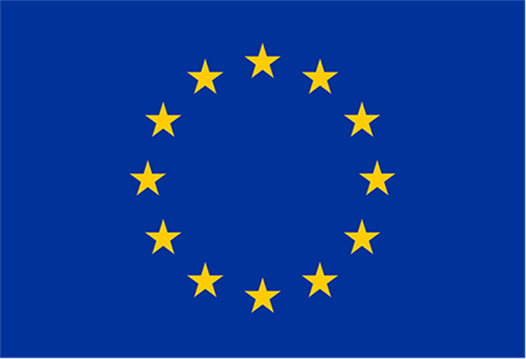 Programm dwar iċ-Ċittadini, l-Ugwaljanza, id-Drittijiet u l-Valuri (CERV)Sejħa għal proposti Ġemellaġġ ta’ Bliet u Networks ta’ Bliet(CERV-2022-CITIZENS-TOWN: CERV-2022-TOWN-TT, CERV-2022-TOWN-NT)Verżjoni 1.016 ta’ Novembru 2021SEJĦA GĦAL PROPOSTI WERREJ0.	Introduction	51.	Background	62.	Objectives — Themes and priorities — Activities that can be funded — Expected impact	6Objectives	6Themes and priorities (scope)	7Objectives	8Themes and priorities (scope)	9Activities that can be funded (scope)	9Expected impact	103.	Available budget	104.	Timetable and deadlines	115.	Admissibility and documents	116.	Eligibility	12Eligible participants (eligible countries)	12Consortium composition	14Eligible activities	14Geographic location (target countries)	15Duration	15Ethics and EU values	157.	Financial and operational capacity and exclusion	16Financial capacity	16Operational capacity	17Exclusion	178.	Evaluation and award procedure	189.	Award criteria	1910.	Legal and financial set-up of the Grant Agreements	20Starting date and project duration	20Milestones and deliverables	20Form of grant, funding rate and maximum grant amount	20Budget categories and cost eligibility rules	21Reporting and payment arrangements	21Prefinancing guarantees	22Certificates	22Liability regime for recoveries	22Provisions concerning the project implementation	23Other specificities	23Non-compliance and breach of contract	2311.	How to submit an application	2312.	Help	2413.	Important	25IntroduzzjoniDin hija sejħa għal proposti għal għotjiet għal azzjoni tal-UE fil-qasam tal-Involviment u l-parteċipazzjoni taċ-ċittadini taħt il-Programm dwar iċ-Ċittadini, l-Ugwaljanza, id-Drittijiet u l-Valuri (CERV). Il-qafas regolatorju għal dan il-Programm ta’ Finanzjament tal-UE huwa stabbilit:fir-Regolament 2018/1046 (ir-Regolament Finanzjarju tal-UE)fl-att bażiku (ir-Regolament CERV 2021/692).Is-sejħa titnieda f’konformità mal-Programm ta’ Ħidma għall-2021-2022 u se tiġi mmaniġġjata mill-Aġenzija Eżekuttiva Ewropea għall-Edukazzjoni u l-Kultura (EACEA) (“Aġenzija”).Is-sejħa tkopri s-suġġetti li ġejjin:CERV-2022-CITIZENS-TOWN-TT (Suġġett 1) — Ġemellaġġ ta’ BlietCERV-2022-CITIZENS-TOWN-NT (Suġġett 2) — Networks ta’ BlietKull applikazzjoni għal proġett taħt is-sejħa trid tindirizza biss wieħed minn dawn is-suġġetti. L-applikanti li jixtiequ japplikaw għal aktar minn suġġett wieħed iridu jissottomettu proposta separata taħt kull suġġett.Nistednuk taqra bir-reqqa d-dokumentazzjoni tas-sejħa, u b’mod partikolari dan id-Dokument tas-Sejħa, il-Mudell tal-Ftehim tal-Għotja, il-Manwal Online tal-Portal tal-UE għall-Finanzjament u l-Offerti u l-Ftehim dwar l-Għotja Annotat tal-Għotjiet tal-UE AGA.Dawn id-dokumenti jipprovdu kjarifiki u tweġibiet għall-mistoqsijiet li jista’ jkollok meta tkun qed tħejji l-applikazzjoni tiegħek: id-Dokument tas-Sejħa jiddeskrivi: l-isfond, l-objettivi, il-kamp ta’ applikazzjoni, l-attivitajiet li jistgħu jiġu ffinanzjati u r-riżultati mistennija (it-taqsimiet 1 u 2)l-iskeda ta’ żmien u l-baġit disponibbli (it-taqsimiet 3 u 4) il-kundizzjonijiet ta’ ammissibbiltà u eliġibbiltà (inklużi dokumenti obbligatorji; it-taqsimiet 5 u 6)il-kriterji għall-kapaċità finanzjarja u operazzjonali u l-esklużjoni (it-taqsima 7)il-proċedura ta’ evalwazzjoni u għoti (it-taqsima 8)il-kriterji għall-għoti (it-taqsima 9) l-istabbiliment legali u finanzjarju tal-Ftehimiet ta’ Għotja (it-taqsima 10)kif tissottometti applikazzjoni (it-taqsima 11)il-Manwal Online jiddeskrivi: il-proċeduri għar-reġistrazzjoni u għas-sottomissjoni ta’ proposti online permezz tal-Portal tal-UE għall-Finanzjament u l-Offerti (“Portal”) ir-rakkomandazzjonijiet għat-tħejjija tal-applikazzjonil-AGA — il-Ftehim ta’ Għotja Annotat jinkludi:annotazzjonijiet dettaljati fuq id-dispożizzjonijiet kollha fil-Ftehim ta’ Għotja li trid tiffirma sabiex tikseb l-għotja (inkluż l-eliġibbiltà tal-ispejjeż, l-iskeda tal-ħlas, l-obbligi tal-aċċessorji, eċċ.). Inti mħeġġeġ ukoll iżżur is-sit web tar-Riżultati tal-Proġett tal-Programm Ewropa għaċ-Ċittadini, is-sit web tar-riżultati tal-Programm REC u s-Sett ta’ Għodod tal-Programm Daphne biex tikkonsulta l-lista ta’ proġetti li ġew iffinanzjati qabel. SfondIl-programm dwar iċ-Ċittadini, l-Ugwaljanza, id-Drittijiet u l-Valuri jipprovdi finanzjament għall-involviment taċ-ċittadini, l-ugwaljanza għal kulħadd u l-implimentazzjoni tad-drittijiet u l-valuri tal-UE. Il-programm dwar iċ-Ċittadini, l-Ugwaljanza, id-Drittijiet u l-Valuri (minn hawn ’il quddiem “il-programm”) jiġbor flimkien il-programm preċedenti tad-Drittijiet, Ugwaljanza u Ċittadinanza u l-programm preċedenti L-Ewropa għaċ-Ċittadini.Il-programm jippromwovi skambji bejn nies ta’ pajjiżi differenti, isaħħaħ il-fehim reċiproku u t-tolleranza u jagħtihom l-opportunità li jwessgħu l-perspettiva tagħhom u jiżviluppaw sens ta’ appartenenza u identità Ewropea permezz tal-ġemellaġġ u n-networks ta’ bliet. Filwaqt li jżomm approċċ minn isfel għal fuq, il-programm jipprovdi wkoll, b’mod partikolari għal networks ta’ bliet, opportunità biex wieħed jiffoka fuq il-prijoritajiet tal-UE. Dan għandu l-għan, pereżempju, li jtejjeb l-għarfien taċ-ċittadini dwar il-Karta tad-Drittijiet Fundamentali tal-UE, li jikkontribwixxi għal parteċipazzjoni ogħla u kandidatura inklużiva fl-elezzjonijiet tal-Parlament Ewropew, u li jżid l-għarfien dwar id-diskriminazzjoni, ir-razziżmu u l-konsegwenzi tagħhom.Din is-Sejħa għal proposti għandha l-għan li tappoġġa l-inizjattivi ta’ politika li ġejjin: il-pjan ta’ azzjoni għad-demokrazija Ewropea, il-qafas strateġiku tal-UE għar-Rom għall-ugwaljanza, għall-inklużjoni u għall-parteċipazzjoni, l-istrateġija biex tissaħħaħ l-applikazzjoni tal-Karta tad-Drittijiet Fundamentali fl-UE, ir-Rapport tal-2020 dwar iċ-Ċittadinanza tal-UE. Objettivi — Temi u prijoritajiet — Attivitajiet li jistgħu jiġu ffinanzjati — Impatt mistenniCERV-2022-CITIZENS-TOWN-TT – Ġemellaġġ ta’ BlietObjettivi Li jiġu promossi skambji bejn iċ-ċittadini ta’ pajjiżi differenti;Li ċ-ċittadini jingħataw l-opportunità li jiskopru d-diversità kulturali tal-Unjoni Ewropea u li jsiru konxji li l-valuri u l-wirt kulturali Ewropej jikkostitwixxu l-pedament għal futur komuni; Li jiġu garantiti relazzjonijiet paċifiċi bejn l-Ewropej u li tiġi żgurata l-parteċipazzjoni attiva tagħhom fil-livell lokali;Li jissaħħu l-fehim reċiproku u l-ħbiberija bejn iċ-ċittadini Ewropej;Li jitħeġġu l-kooperazzjoni bejn il-muniċipalitajiet u l-iskambju tal-aħjar prattiki;Li tiġi appoġġata governanza lokali tajba u jiġi rinforzat ir-rwol tal-awtoritajiet lokali u reġjonali fil-proċess ta’ integrazzjoni Ewropea.Huwa mistenni li l-proġetti ta’ Ġemellaġġ ta’ Bliet jirriflettu fuq narrattiva ġdida għall-Ewropa, orjentata lejn iċ-ċittadini, li tippromwovi l-ugwaljanza, li tħares ’il quddiem u tkun kostruttiva u li tqanqal aktar il-ġenerazzjoni żagħżugħa b’mod partikolari. Il-proġetti jistgħu jkunu bbażati fuq l-eżitu ta’ konsultazzjonijiet maċ-ċittadini u jistgħu jwasslu għal dibattiti dwar modi konkreti kif tista’ tinħoloq Unjoni aktar demokratika, biex iċ-ċittadini jkunu jistgħu jinvolvu lilhom infushom mill-ġdid mal-UE u jiġi żviluppat sens aktar b’saħħtu ta’ sjieda tal-proġett Ewropew.Temi u prijoritajiet (kamp ta’ applikazzjoni)Sensibilizzazzjoni dwar ir-rikkezza tal-ambjent kulturali u lingwistiku fl-EwropaIl-programm jikkontribwixxi għall-promozzjoni tad-djalogu interkulturali billi jġib flimkien nies ta’ nazzjonalitajiet differenti u lingwi differenti u billi jagħtihom l-opportunità li jipparteċipaw f’attivitajiet komuni. F’dan il-kuntest, il-proġetti ta’ Ġemellaġġ ta’ Bliet għandhom iqajmu sensibilizzazzjoni dwar ir-rikkezza tal-ambjent kulturali u lingwistiku fl-Ewropa u jippromwovu fehim reċiproku u tolleranza, u b’hekk jikkontribwixxu għall-iżvilupp ta’ identità Ewropea rispettuża, dinamika u multidimensjonali u r-rispett tal-valuri komuni, id-demokrazija u d-drittijiet fundamentali. Sensibilizzazzjoni dwar l-importanza tat-tisħiħ tal-proċess ta’ integrazzjoni Ewropea bbażat fuq is-solidarjetàL-Unjoni Ewropea hija mibnija fuq is-solidarjetà: solidarjetà bejn iċ-ċittadini tagħha, solidarjetà bejn il-fruntieri bejn l-Istati Membri tagħha, u solidarjetà permezz ta’ azzjonijiet ta’ appoġġ ġewwa u barra l-Unjoni. Is-solidarjetà hija valur komuni li joħloq il-koeżjoni u jwieġeb għall-isfidi tas-soċjetà. Il-proġetti ta’ Ġemellaġġ ta’ Bliet għandhom jikkontribwixxu biex jingħelbu l-perċezzjonijiet nazzjonali billi jitrawwem fehim reċiproku u billi jinħolqu fora fejn soluzzjonijiet komuni jistgħu jiġu diskussi b’mod kostruttiv. L-għan tagħhom għandu jkun li jqajmu sensibilizzazzjoni dwar l-importanza tat-tisħiħ tal-proċess ta’ integrazzjoni Ewropea bbażat fuq is-solidarjetà u l-valuri komuni.It-trawwim ta’ sens ta’ appartenenza għall-Ewropa permezz tal-promozzjoni tad-dibattitu dwar il-futur tal-Ewropa Il-proġetti ta’ Ġemellaġġ ta’ Bliet għandhom jagħtu liċ-ċittadini l-opportunità li jesprimu x’tip ta’ Ewropa jixtiequ. Id-dibattiti appoġġati taħt il-Ġemellaġġ ta’ Bliet għandhom ikunu bbażati fuq il-kisbiet konkreti tal-Unjoni Ewropea u fuq it-tagħlimiet meħuda mill-istorja. Dawn id-dibattiti għandhom jirriflettu wkoll fuq ix-xejriet attwali u jippermettu lill-parteċipanti jisfidaw l-Ewroxettiċiżmu billi jissuġġerixxu azzjonijiet possibbli li l-Unjoni Ewropea tista’ tieħu biex trawwem sens ta’ appartenenza għall-Ewropa, tifhem il-benefiċċji tal-Unjoni Ewropea u ssaħħaħ il-koeżjoni soċjali u politika tal-UE. Muniċipalitajiet b’ġemellaġġ huma mħeġġa jwieġbu għall-objettivi tal-Konferenza dwar il-Futur tal-Ewropa. Barra minn hekk, id-dibattiti għandhom jippromwovu kultura ta’ skambju demokratiku, li fiha l-fehmiet tal-parteċipanti kollha jiġu ugwalment apprezzati irrispettivament mill-ġeneru, l-età jew l-isfond etniku tagħhom.Riflessjoni dwar l-impatt tal-pandemija tal-COVID-19 fuq il-komunitajiet lokaliIl-pandemija tal-COVID-19 influwenzat il-modi li bihom jiffunzjonaw id-demokraziji tagħna u l-parteċipazzjoni ċivika. Il-ħtieġa li jiġi evitat it-tixrid tal-kontaġju wasslet għall-impożizzjoni ta’ restrizzjonijiet qawwija fuq il-libertà individwali u kollettiva. Il-proġetti ta’ Ġemellaġġ ta’ Bliet huma mħeġġa jirriflettu dwar l-impatt tal-pandemija tal-COVID-19 fuq il-ħajja fi ħdan il-komunitajiet lokali u l-funzjonament tagħhom, kif ukoll fuq il-forom li l-parteċipazzjoni ċivika tieħu taħt il-kriżi tal-COVID-19.Attivitajiet li jistgħu jiġu ffinanzjati (kamp ta’ applikazzjoni)L-attivitajiet jistgħu jinkludu, fost oħrajn:sessjonijiet ta’ ħidma, seminars, konferenzi, attivitajiet ta’ taħriġ, laqgħat tal-esperti, webinars, attivitajiet ta’ sensibilizzazzjoni, ġbir ta’ data u konsultazzjoni, żvilupp, skambji u tixrid ta’ prattiki tajba fost l-awtoritajiet pubbliċi u l-organizzazzjonijiet tas-soċjetà ċivili, żvilupp ta’ għodod ta’ komunikazzjoni u l-użu tal-media soċjali.Il-perspettiva tal-ugwaljanza bejn il-ġeneri għandha titqies meta jitfassal il-“format” tal-attivitajiet, biex jiġi żgurat li din tkun aċċessibbli għan-nisa u għall-irġiel fuq termini ugwali, u kemm in-nisa kif ukoll l-irġiel ikunu jistgħu jipparteċipaw fl-attivitajiet. L-impatt mistenniLi jiżdiedu u jitħeġġu l-fehim reċiproku u l-ħbiberija bejn firxa wiesgħa ta’ ċittadini fil-livell lokali;Li tiġi involuta firxa wiesgħa ta’ ċittadini mill-esperjenza tal-komunitajiet lokali u li jiġi rikonoxxut il-valur miżjud li l-UE tipprovdi permezz ta’ approċċ fil-livell taċ-ċittadini;Li jitrawwem sens akbar ta’ appartenenza għall-UE.CERV-2022-CITIZENS-TOWN-NT – Networks ta’ Bliet Objettivi Li jiġu promossi skambji bejn iċ-ċittadini ta’ pajjiżi differenti;Li ċ-ċittadini jingħataw l-opportunità li jiskopru d-diversità kulturali tal-Unjoni Ewropea u li jsiru konxji li l-valuri u l-wirt kulturali Ewropej jikkostitwixxu l-pedament għal futur komuni;Li jiġu garantiti relazzjonijiet paċifiċi bejn l-Ewropej u li tiġi żgurata l-parteċipazzjoni attiva tagħhom fil-livell lokali;Li jissaħħu l-fehim reċiproku u l-ħbiberija bejn iċ-ċittadini Ewropej;Li jitħeġġu l-kooperazzjoni bejn il-muniċipalitajiet u l-iskambju tal-aħjar prattiki;Li tiġi appoġġata governanza lokali tajba u jiġi rinforzat ir-rwol tal-awtoritajiet lokali u reġjonali fil-proċess ta’ integrazzjoni Ewropea.Huwa mistenni li l-proġetti Networks ta’ Bliet jirriflettu fuq narrattiva ġdida għall-Ewropa, orjentata lejn iċ-ċittadini, li tippromwovi l-ugwaljanza, li tħares ’il quddiem u tkun kostruttiva u li tqanqal aktar lill-ġenerazzjoni żagħżugħa b’mod partikolari. Il-proġetti jistgħu jkunu bbażati fuq l-eżitu ta’ konsultazzjonijiet maċ-ċittadini u jistgħu jwasslu għal dibattiti dwar modi konkreti kif tista’ tinħoloq Unjoni aktar demokratika, biex iċ-ċittadini jkunu jistgħu jinvolvu lilhom infushom mill-ġdid mal-UE u jiġi żviluppat sens aktar b’saħħtu ta’ sjieda tal-proġett Ewropew.In-Networks ta’ Bliet għandhom jipprovdu lill-bliet u l-muniċipalitajiet il-possibbiltà li japprofondixxu u jintensifikaw il-kooperazzjoni u d-dibattitu tagħhom f’perspettiva fit-tul, li jiżviluppaw networks sostenibbli u li jiddeskrivu l-viżjoni fit-tul tagħhom għall-futur tal-integrazzjoni Ewropea.Temi u prijoritajiet (kamp ta’ applikazzjoni)Filwaqt li jinżamm approċċ minn isfel għal fuq, tista’ tkun hemm enfasi speċifika fuq:It-tisħiħ tad-dimensjoni Ewropea u demokratika tal-proċess tat-teħid tad-deċiżjonijiet tal-UEIn-Networks ta’ Bliet huma mistiedna jiżviluppaw proġetti li jsaħħu l-governanza demokratika billi jappoġġaw l-involviment attiv taċ-ċittadini fil-ħajja politika Ewropea u l-eżerċizzju tad-drittijiet elettorali tagħhom. Dawn il-proġetti jgħinu fil-ġlieda kontra n-nuqqas ta’ parteċipazzjoni fl-elezzjonijiet, il-populiżmu, id-diżinformazzjoni u l-isfidi li qed tiffaċċja s-soċjetà ċivili;L-appoġġ għal elezzjonijiet ħielsa u ġusti fl-Ewropa,Fid-dawl tal-elezzjonijiet Ewropej tal-2024, in-Networks ta’ Bliet huma mistiedna jaħdmu fuq il-preservazzjoni tal-istituzzjonijiet demokratiċi tal-UE u fuq il-parteċipazzjoni taċ-ċittadini fihom. Il-koordinazzjoni fi ħdan u fost in-networks rilevanti tista’ twassal b’mod partikolari għall-istabbiliment ta’ metodi ta’ ħidma komuni, il-bini tal-kapaċitajiet biex jiġu identifikati u indirizzati t-theddidiet għall-elezzjonijiet, l-elaborazzjoni ta’ mudelli ta’ prattika tajba u linji gwida.It-trawwim ta’ sens ta’ appartenenza għall-Ewropa permezz tal-promozzjoni tad-dibattitu dwar il-futur tal-Ewropa In-Networks ta’ Bliet għandhom jagħtu liċ-ċittadini l-opportunità li jesprimu x’tip ta’ Ewropa jixtiequ. Id-dibattiti għandhom ikunu bbażati fuq il-kisbiet konkreti tal-Unjoni Ewropea u fuq it-tagħlimiet miksuba mill-istorja. Dawn id-dibattiti jistgħu wkoll jissuġġerixxu azzjonijiet li l-Unjoni Ewropea tista’ tieħu biex trawwem sens ta’ appartenenza għall-Ewropa, biex tifhem il-benefiċċji tal-Unjoni Ewropea u biex issaħħaħ il-koeżjoni soċjali u politika tal-UE. In-Networks ta’ Bliet huma mħeġġa jwieġbu għall-objettivi tal-Konferenza dwar il-Futur tal-Ewropa.Riflessjoni dwar l-impatt tal-pandemija tal-COVID-19 fuq il-komunitajiet lokaliIl-pandemija tal-COVID-19 influwenzat il-modi li bihom jiffunzjonaw id-demokraziji tagħna u l-parteċipazzjoni ċivika. Il-ħtieġa li jiġi evitat it-tixrid tal-kontaġju wasslet għall-impożizzjoni ta’ restrizzjonijiet qawwija fuq il-libertà individwali u kollettiva. In-Networks ta’ Bliet huma mħeġġa jirriflettu dwar l-impatt tal-pandemija tal-COVID-19 fuq il-ħajja fi ħdan il-komunitajiet lokali u l-funzjonament tagħhom, kif ukoll fuq il-forom li l-parteċipazzjoni ċivika tieħu taħt il-kriżi tal-COVID-19.Attivitajiet li jistgħu jiġu ffinanzjati (kamp ta’ applikazzjoni)L-attivitajiet jistgħu jinkludu, fost oħrajn:sessjonijiet ta’ ħidma, seminars, konferenzi, attivitajiet ta’ taħriġ, laqgħat tal-esperti, webinars, attivitajiet ta’ sensibilizzazzjoni, ġbir ta’ data u konsultazzjoni, żvilupp, skambji u tixrid ta’ prattiki tajba fost l-awtoritajiet pubbliċi u l-organizzazzjonijiet tas-soċjetà ċivili, żvilupp ta’ għodod ta’ komunikazzjoni u l-użu tal-media soċjali.Il-perspettiva tal-ugwaljanza bejn il-ġeneri għandha titqies meta jitfassal il-“format” tal-attivitajiet, biex jiġi żgurat li din tkun aċċessibbli għan-nisa u għall-irġiel fuq termini ugwali, u kemm in-nisa kif ukoll l-irġiel ikunu jistgħu jipparteċipaw fl-attivitajiet. It-tfassil u l-implimentazzjoni tal-proġetti huma mistennija li jippromwovu l-ugwaljanza bejn il-ġeneri u l-integrazzjoni tan-nondiskriminazzjoni. Pereżempju, l-applikanti jistgħu jwettqu u jinkludu fil-proposta tagħhom analiżi tal-ġeneru, li tidentifika l-impatt differenti potenzjali tal-proġett u l-attivitajiet tiegħu fuq in-nisa u l-irġiel kif ukoll il-bniet u s-subien fid-diversità kollha tagħhom. B’hekk, l-effetti negattivi mhux intenzjonati tal-intervent fuq kwalunkwe ġeneru jistgħu jiġu evitati (approċċ ta’ la tagħmilx ħsara).L-impatt mistenniLi l-bliet u l-muniċipalitajiet jingħataw l-opportunità li jiżviluppaw proġetti fuq skala akbar bl-għan li jżidu l-impatt u s-sostenibbiltà tal-proġetti tagħhom; Li l-benefiċjarji jkunu jistgħu jiżviluppaw proġetti aktar tematiċi u relatati mal-politika; Li jissawru rabtiet dejjiema ma’ organizzazzjonijiet sħab; Li jiżdied l-għarfien dwar il-benefiċċji tad-diversità u li jiġu indirizzati d-diskriminazzjoni u r-razziżmu; Li jiżdiedu u jitħeġġu l-fehim reċiproku u l-aċċettazzjoni fil-konfront tal-minoranzi Ewropej, bħar-Rom; Li jiżdied l-għarfien dwar il-Karta tad-Drittijiet Fundamentali tal-UE u l-applikazzjoni tagħha u tiġi promossa kultura ta’ drittijiet fundamentali; Li tittejjeb l-informazzjoni dwar id-drittijiet mogħtija miċ-ċittadinanza tal-UE u li tittejjeb l-implimentazzjoni tagħhom fl-Istati Membri;Li jiżdied l-għarfien u titwassal informazzjoni aħjar liċ-ċittadini mobbli tal-UE u lill-membri tal-familja tagħhom dwar id-drittijiet taċ-ċittadinanza tal-UE tagħhom.Baġit disponibbliIl-baġit disponibbli għas-sejħa huwa ta’ EUR 11 000 000.Informazzjoni speċifika dwar il-baġit għal kull suġġett tista’ tinstab fit-tabella ta’ hawn taħt.Aħna nirriżervaw id-dritt li ma nagħtux il-fondi disponibbli kollha jew li nqassmuhom mill-ġdid bejn is-suġġetti tas-sejħa, skont il-proposti riċevuti u r-riżultati tal-evalwazzjoni. Skeda ta’ żmien u skadenzi Ammissibilità u dokumentiIl-proposti jridu jiġu sottomessi qabel l-iskadenza tas-sejħa (ara t-taqsima 4 tal-iskeda ta’ żmien).Il-proposti jridu jiġu sottomessi b’mod elettroniku permezz tas-Sistema ta’ Sottomissjoni Elettronika tal-Portal għall-Finanzjament u għall-Offerti (aċċessibbli permezz tal-paġna tas-Suġġett fit-taqsima Fittex Finanzjament u Offerti). MHUX possibbli li s-sottomissjonijiet isiru fuq karta.Il-proposti (inklużi l-annessi u d-dokumenti ta’ sostenn) iridu jiġu ppreżentati billi jintużaw il-formoli pprovduti ġewwa s-Sistema ta’ Sottomissjoni ( MHUX id-dokumenti disponibbli fuq il-paġna tas-Suġġett — dawk qegħdin hemm biss għall-informazzjoni).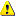 Il-proposti jridu jkunu kompluti u jkun fihom l-informazzjoni kollha mitluba u l-annessi u d-dokumenti ta’ sostenn kollha meħtieġa: Formola ta’ Applikazzjoni Parti A — fiha informazzjoni amministrattiva dwar il-parteċipanti (koordinatur futur, benefiċjarji u entitajiet affiljati) u l-baġit fil-qosor għall-proġett (għandha timtela direttament online)Formola ta’ Applikazzjoni Parti B — fiha d-deskrizzjoni teknika tal-proġett (għandha titniżżel mis-Sistema ta’ Sottomissjoni tal-Portal, timtela u mbagħad tinġabar flimkien u terġa’ tittella’)Parti C (għandha timtela direttament online) li fiha data addizzjonali dwar il-proġett, inklużi indikaturi obbligatorjiannessi obbligatorji u dokumenti ta’ sostenn (li għandhom jittellgħu):tabella baġitarja dettaljata: mhux applikabbliCVs tat-tim ewlieni tal-proġett: mhux applikabblirapporti tal-attività tas-sena preċedenti: mhux applikabblilista ta’ proġetti preċedenti (proġetti ewlenin għall-erba’ snin preċedenti) (mudell disponibbli fil-Parti BGħal parteċipanti b’attivitajiet li jinvolvu t-tfal: il-politika dwar il-protezzjoni tat-tfal tagħhom tkun tkopri l-erba’ oqsma deskritti fi Standards għas-Salvagwardar tat-Tfal biex it-Tfal Jinżammu Sikuri.kalkulatur tas-somma sħiħaittra ta’ appoġġ iffirmata mill-Muniċipalità (applikabbli għal applikanti u sħab taħt il-kategorija “Organizzazzjoni mingħajr skop ta’ qligħ li tirrappreżenta awtorità lokali”).Fis-sottomissjoni tal-proposti, se jkollok tikkonferma li għandek il-mandat biex taġixxi għall-applikanti kollha. Barra minn hekk se jkollok tikkonferma li l-informazzjoni fl-applikazzjoni hija korretta u kompluta u li l-parteċipanti jikkonformaw mal-kundizzjonijiet biex jirċievu finanzjament mill-UE (speċjalment l-eliġibbiltà, il-kapaċità finanzjarja u operazzjonali, l-esklużjoni, eċċ). Qabel ma tiġi ffirmata l-għotja, kull benefiċjarju u entità affiljata se jkollha tikkonferma dan mill-ġdid billi tiffirma dikjarazzjoni fuq l-unur (DoH). Il-proposti mingħajr appoġġ sħiħ se jiġu rifjutati.L-applikazzjoni tiegħek trid tkun tista’ tinqara, tkun aċċessibbli u tkun tista’ tiġi stampata.Il-proposti huma limitati għal massimu ta’ 40 paġna għas-Suġġett Ġemellaġġ ta’ Bliet (Parti B) u għal 70 paġna għas-Suġġett Networks ta’ Bliet (Parti B). L-evalwaturi mhu se jqisu l-ebda paġna addizzjonali.Tista’ tintalab tissottometti dokumenti ulterjuri aktar tard (għall-validazzjoni tal-entità legali, il-kontroll tal-kapaċità finanzjarja, il-validazzjoni tal-kont bankarju, eċċ.). Għal aktar informazzjoni dwar il-proċess ta’ sottomissjoni (inklużi aspetti tal-IT), ikkonsulta l-Manwal Online.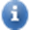 Eliġibbiltà Parteċipanti eliġibbli (pajjiżi eliġibbli)Sabiex ikunu eliġibbli, l-applikanti (il-benefiċjarji u l-entitajiet affiljati) iridu:ikunu entitajiet legali (korpi pubbliċi jew privati) ikunu stabbiliti f’wieħed mill-pajjiżi eliġibbli, jiġifieri: l-Istati Membri tal-UE (inklużi l-pajjiżi u territorji ekstra-Ewropej (PTEE))pajjiżi mhux tal-UE:pajjiżi assoċjati mal-Programm CERV jew pajjiżi li jinsabu f’negozjati li għadhom għaddejjin għal ftehim ta’ assoċjazzjoni u fejn il-ftehim jidħol fis-seħħ qabel l-iffirmar tal-għotja (lista ta’ pajjiżi parteċipanti)kundizzjonijiet oħra ta’ eliġibbiltà:CERV-2022-CITIZENS-TOWN-TT – Ġemellaġġ ta’ Bliet: għall-applikant: ikun korp pubbliku jew organizzazzjoni mingħajr skop ta’ qligħ: bliet/muniċipalitajiet u/jew livelli oħra ta’ awtoritajiet lokali jew il-kumitati ta’ ġemellaġġ tagħhom jew organizzazzjonijiet oħra mingħajr skop ta’ qligħ li jirrappreżentaw lill-awtoritajiet lokali.il-proġett irid jinvolvi muniċipalitajiet minn tal-inqas żewġ pajjiżi eliġibbli li mill-inqas wieħed minnhom ikun Stat Membru tal-UE.l-attivitajiet iridu jsiru f’wieħed mill-pajjiżi eliġibbli li jipparteċipaw fil-proġett.l-avvenimenti jridu jinvolvu minimu ta’ 50 parteċipant dirett, li minnhom mill-inqas 25 parteċipant ikunu “parteċipanti mistiedna”. CERV-2022-CITIZENS-TOWN-NT – Networks ta’ Blietgħall-applikant  u s-sħab: ikunu korp pubbliku jew organizzazzjoni mingħajr skop ta’ qligħ: bliet/muniċipalitajiet u/jew livelli oħra ta’ awtoritajiet lokali jew il-kumitati ta’ ġemellaġġ tagħhom jew organizzazzjonijiet oħra mingħajr skop ta’ qligħ li jirrappreżentaw lill-awtoritajiet lokali.il-proġett irid jinvolvi muniċipalitajiet minn tal-inqas ħames pajjiżi eliġibbli li mill-inqas tlieta minnhom huma Stati Membri tal-UE.l-attivitajiet iridu jsiru f’mill-inqas żewġ pajjiżi eliġibbli differenti tal-programm.Il-benefiċjarji u l-entitajiet affiljati jridu jirreġistraw fir-Reġistru tal-Parteċipanti — qabel ma jissottomettu l-proposta — u se jkollhom jiġu vvalidati mis-Servizz Ċentrali ta’ Validazzjoni (Validazzjoni REA). Għall-validazzjoni, huma se jintalbu jtellgħu dokumenti li juru l-istatus legali u l-oriġini.Entitajiet oħra jistgħu jipparteċipaw fi rwoli oħra ta’ konsorzju, bħal sħab assoċjati, sottokuntratturi, partijiet terzi li jagħtu kontribuzzjonijiet in natura, eċċ (ara t-taqsima 13).Każijiet speċifiċi Persuni fiżiċi — Persuni fiżiċi MHUMIEX eliġibbli (għajr persuni li jaħdmu għal rashom, jiġifieri kummerċjanti waħdanija, fejn il-kumpanija ma jkollhiex personalità ġuridika separata minn dik tal-persuna fiżika).Organizzazzjonijiet internazzjonali — Organizzazzjonijiet internazzjonali huma eliġibbli. Ir-regoli dwar il-pajjiżi eliġibbli ma japplikawx għalihom.Entitajiet mingħajr personalità ġuridika — Entitajiet li ma għandhomx personalità ġuridika skont il-liġi nazzjonali tagħhom jistgħu fuq bażi eċċezzjonali jipparteċipaw, dment li r-rappreżentanti tagħhom ikollhom il-kapaċità jassumu obbligi legali f’isimhom, u li dawn joffru garanziji għall-protezzjoni tal-interessi finanzjarji tal-UE li huma ekwivalenti għal dawk offruti minn persuni ġuridiċi.Korpi tal-UE — Il-Korpi tal-UE (għajr iċ-Ċentru Konġunt tar-Riċerka tal-Kummissjoni Ewropea) MA JISTGĦUX ikunu parti mill-konsorzju.Assoċjazzjonijiet u gruppi ta’ interess — Entitajiet magħmula minn membri jistgħu jipparteċipaw bħala “benefiċjarji uniċi” jew “benefiċjarji mingħajr personalità ġuridika”.  Jekk jogħġbok innota li jekk l-azzjoni se tiġi implimentata mill-membri, dawn għandhom jipparteċipaw ukoll (jew bħala benefiċjarji jew bħala entitajiet affiljati, inkella l-ispejjeż tagħhom MHUMIEX se jkunu eliġibbli). 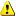 Punti ta’ Kuntatt tal-Programm — Eliġibbli bħala koordinatur jew benefiċjarju f’sejħiet miftuħa, jekk ikollhom proċeduri biex jissegregaw il-ġestjoni tal-proġett u l-funzjonijiet tal-għoti ta’ informazzjoni u jekk ikunu kapaċi juru separazzjoni tal-ispejjeż (jiġifieri li l-għotjiet għall-proġetti tagħhom ma jkoprux spejjeż li huma koperti mill-għotja l-oħra tagħhom). Dan jirrikjedi dan li ġej: l-użu ta’ kontabbiltà analitika li tippermetti ġestjoni kontabilistika tal-ispejjeż b’koeffiċjenti tal-allokazzjoni tal-ispejjeż u kodiċijiet kontabilistiċi tal-ispejjeż U applikazzjoni ta’ dawn il-koeffiċjenti u l-kodiċijiet biex jiġu identifikati u sseparati l-ispejjeż (jiġifieri biex jiġu allokati għal waħda miż-żewġ għotjiet) reġistrazzjoni tal-ispejjeż reali kollha mġarrba għall-attivitajiet li huma koperti miż-żewġ għotjiet (inklużi l-ispejjeż indiretti) allokazzjoni tal-ispejjeż b’mod li jwassal għal riżultat ġust, oġġettiv u realistiku.Pajjiżi li bħalissa qed jinnegozjaw ftehimiet ta’ assoċjazzjoni — Benefiċjarji minn pajjiżi b’negozjati li għadhom għaddejjin (ara hawn fuq) jistgħu jipparteċipaw fis-sejħa u jistgħu jiffirmaw għotjiet jekk in-negozjati jiġu konklużi qabel l-iffirmar tal-għotja (b’effett retroattiv, jekk previst fil-ftehim).Miżuri restrittivi tal-UE — Regoli speċjali japplikaw għal ċerti entitajiet (eż. entitajiet soġġetti għal miżuri restrittivi tal-UE skont l-Artikolu 29 tat-Trattat dwar l-Unjoni Ewropea (TUE) u l-Artikolu 215 tat-Trattat dwar il-Funzjonament tal-Unjoni Ewropea (TFUE) u entitajiet koperti mil-Linji Gwida tal-Kummissjoni Nru 2013/C 205/05). Dawn l-entitajiet mhumiex eliġibbli biex jipparteċipaw fi kwalunkwe kapaċità, inkluż bħala benefiċjarji, entitajiet affiljati, sħab assoċjati, sottokuntratturi jew riċevituri ta’ appoġġ finanzjarju lil partijiet terzi (jekk ikun hemm).Għal aktar informazzjoni, ara r-Regoli għall-Validazzjoni ta’ Entità Legali, il-Ħatra ta’ LEAR u l-Valutazzjoni tal-Kapaċità Finanzjarja. Il-kompożizzjoni tal-konsorzjuCERV-2022-CITIZENS-TOWN-TT – Ġemellaġġ ta’ Bliet: Huma permessi biss applikazzjonijiet minn applikanti individwali.Il-proposti ta’ Ġemellaġġ ta’ Bliet iridu jinvolvu muniċipalitajiet minn tal-inqas żewġ pajjiżi eliġibbli li mill-inqas wieħed minnhom ikun Stat Membru tal-UE.CERV-2022-CITIZENS-TOWN-NT – Networks ta’ BlietIl-proposti jridu jiġu sottomessi minn konsorzju ta’ mill-inqas ħames applikanti (benefiċjarji; entitajiet mhux affiljati), li jikkonforma mal-kundizzjonijiet li ġejjin: l-entitajiet ikunu muniċipalitajiet minn tal-inqas ħames pajjiżi eliġibbli li mill-inqas tlieta minnhom huma Stati Membri tal-UE.Attivitajiet eliġibbliL-attivitajiet eliġibbli huma dawk stipulati fit-taqsima 2 t’hawn fuq.Il-proġetti għandhom iqisu r-riżultati tal-proġetti appoġġati minn programmi oħra ta’ finanzjament tal-UE. Il-komplementarjetajiet iridu jiġu deskritti fil-proposti tal-proġetti (il-Parti B tal-Formola ta’ Applikazzjoni).Il-proġetti jridu jikkonformaw mal-interessi u l-prijoritajiet ta’ politika tal-UE (bħall-ambjent, il-politika soċjali, tas-sigurtà, industrijali u kummerċjali, eċċ).Appoġġ finanzjarju lil partijiet terzi mhuwiex permess.CERV-2022-CITIZENS-TOWN-TT – Ġemellaġġ ta’ Bliet:L-avvenimenti ta’ Ġemellaġġ ta’ Bliet iridu jinvolvu minimu ta’ 50 parteċipant dirett, li minnhom mill-inqas 25 parteċipant ikunu “parteċipanti mistiedna”. “Parteċipanti mistiedna” huma delegazzjonijiet li jivvjaġġaw minn pajjiżi sħab eliġibbli fi proġett għajr il-pajjiż li jospita avveniment ta’ Ġemellaġġ ta’ Bliet.Post ġeografiku (pajjiżi fil-mira)Il-proposti jridu jkunu relatati ma’ attivitajiet li jseħħu fil-pajjiżi eliġibbli (ara hawn fuq).CERV-2022-CITIZENS-TOWN-TT – Ġemellaġġ ta’ Blietl-attivitajiet iridu jsiru f’wieħed mill-pajjiżi eliġibbli li jipparteċipaw fil-proġett.CERV-2022-CITIZENS-TOWN-NT – Networks ta’ BlietL-attivitajiet iridu jsiru f’mill-inqas żewġ pajjiżi eliġibbli differenti tal-programm.Tul ta’ żmienCERV-2022-CITIZENS-TOWN-TT – Ġemellaġġ ta’ BlietIl-proġetti normalment għandhom idumu sa 12-il xahar (estensjonijiet huma possibbli, jekk debitament ġustifikati u permezz ta’ emenda).CERV-2022-CITIZENS-TOWN-NT – Networks ta’ Bliet Il-proġetti normalment għandhom idumu bejn 12-il xahar u 24 xahar (estensjonijiet huma possibbli, jekk debitament ġustifikati u permezz ta’ emenda).L-etika u l-valuri tal-UEIl-proġetti jridu jikkonformaw:mal-ogħla standards etiċi 	mal-valuri tal-UE bbażati fuq l-Artikolu 2 tat-Trattat dwar l-Unjoni Ewropea u l-Artikolu 21 tal-Karta tad-Drittijiet Fundamentali tal-UE u ma’ liġijiet oħra applikabbli fil-livell tal-UE, internazzjonali u nazzjonali (inkluż ir-Regolament Ġenerali dwar il-Protezzjoni tad-Data2016/679).Il-proġetti jridu jfittxu li jippromwovu l-ugwaljanza bejn il-ġeneri u l-integrazzjoni tan-nondiskriminazzjoni f’konformità mas-Sett ta’ Għodod għall-Integrazzjoni tal-Perspettiva tal-Ġeneri. L-attivitajiet tal-proġetti għandhom jikkontribwixxu għall-emanċipazzjoni ugwali tan-nisa u tal-irġiel fid-diversità kollha tagħhom, filwaqt li jiżguraw li dawn jiksbu l-potenzjal sħiħ tagħhom u jgawdu l-istess drittijiet (ara L-istrumenti għall-integrazzjoni tan-nondiskriminazzjoni, studji tal-każijiet u t-triq ’il quddiem). Dawn għandhom ifittxu wkoll li jnaqqsu l-livelli ta’ diskriminazzjoni mġarrba minn gruppi partikolari (kif ukoll dawk f’riskju ta’ diskriminazzjoni multipla) u li jtejbu l-eżiti tal-ugwaljanza għall-individwi. Il-proposti għandhom jintegraw kunsiderazzjonijiet dwar il-ġeneru u n-nondiskriminazzjoni fil-proposti u jkollhom fil-mira rappreżentanza bbilanċjata bejn il-ġeneri fit-timijiet u fl-attivitajiet tal-proġetti. Huwa importanti wkoll li d-data individwali miġbura mill-benefiċjarji tiġi maqsuma skont is-sess (data diżaggregata skont is-sess), id-diżabbiltà jew l-età kull meta dan ikun possibbli. Fl-applikazzjoni tagħhom, l-applikanti jridu juru li huma jirrispettaw il-prinċipji etiċi u l-valuri tal-UE bbażati fuq l-Artikolu 2 tat-Trattat dwar l-Unjoni Ewropea u l-Artikolu 21 tal-Karta tad-Drittijiet Fundamentali tal-UE. Barra minn hekk, il-parteċipanti b’attivitajiet li jinvolvu t-tfal irid ikollhom politika dwar il-protezzjoni tat-tfal li tkopri l-erba’ oqsma deskritti fi Standards għas-Salvagwardar tat-Tfal biex It-Tfal Jinżammu Sikuri. Din il-politika trid tkun disponibbli online u tkun trasparenti għal kull min jiġi f’kuntatt mal-organizzazzjoni. Din trid tinkludi informazzjoni ċara dwar ir-reklutaġġ tal-persunal (inklużi trainees u voluntiera) u tinkludi kontrolli tal-isfond (skrutinju). Trid tinkludi wkoll proċeduri u regoli ċari għall-persunal, inklużi regoli ta’ rappurtar, u taħriġ kontinwu.Kapaċità finanzjarja u operazzjonali u esklużjoniKapaċità finanzjarjaL-applikanti jrid ikollhom riżorsi stabbli u suffiċjenti biex jimplimentaw il-proġetti b’suċċess u biex jikkontribwixxu s-sehem tagħhom. L-organizzazzjonijiet li jipparteċipaw f’diversi proġetti jrid ikollhom biżżejjed kapaċità biex jimplimentaw dawn il-proġetti kollha.Il-kontroll tal-kapaċità finanzjarja se jitwettaq abbażi tad-dokumenti li se tintalab ittella’ fir-Reġistru tal-Parteċipanti matul it-tħejjija tal-għotja (eż. rapport tal-introjtu u karta tal-bilanċ, pjan ta’ direzzjoni tan-negozju, rapport tal-awditjar prodott minn awditur estern approvat, li jiċċertifika l-kontijiet għall-aħħar sena finanzjarja magħluqa, eċċ.). L-analiżi se tkun ibbażata fuq indikaturi finanzjarji newtrali, iżda se tqis ukoll aspetti oħra, bħad-dipendenza mill-finanzjament tal-UE kif ukoll id-defiċit u d-dħul fis-snin preċedenti.Il-kontroll normalment isir għall-applikanti kollha, ħlief: għal korpi pubbliċi (entitajiet stabbiliti bħala korp pubbliku skont il-liġi nazzjonali, inklużi awtoritajiet lokali, reġjonali jew nazzjonali) jew organizzazzjonijiet internazzjonalijekk l-ammont tal-għotja mitlub mill-individwu ma jkunx ta’ aktar minn EUR 60 000.Jekk meħtieġ, dan jista’ jsir ukoll għall-entitajiet affiljati.Jekk inqisu li l-kapaċità finanzjarja tiegħek mhijiex sodisfaċenti, nistgħu nirrikjedu:aktar informazzjonisistema ta’ responsabbiltà finanzjarja msaħħa, jiġifieri responsabbiltà in solidum għall-benefiċjarji kollha jew obbligazzjoni in solidum tal-entitajiet affiljati (ara hawn taħt, it-taqsima 10)prefinanzjament imħallas bin-nifs garanzija ta’ prefinanzjament (waħda jew aktar) (ara hawn taħt, it-taqsima 10)jewnipproponu l-ebda prefinanzjamenttalba li inti tiġi sostitwit jew, jekk meħtieġ, nirrifjutaw il-proposta kollha.Għal aktar informazzjoni, ara r-Regoli għall-Validazzjoni ta’ Entità Legali, il-Ħatra ta’ LEAR u l-Valutazzjoni tal-Kapaċità Finanzjarja. Kapaċità operazzjonaliL-applikanti jrid ikollhom in-know-how, il-kwalifiki u r-riżorsi biex jimplimentaw b’suċċess il-proġetti u jikkontribwixxu s-sehem tagħhom (inkluż esperjenza suffiċjenti fi proġetti ta’ daqs u natura komparabbli). Din il-kapaċità se tiġi vvalutata flimkien mal-kriterju għall-għoti ta’ kwalità, abbażi tal-kompetenza u l-esperjenza tal-applikanti u tat-timijiet tal-proġetti tagħhom, inklużi r-riżorsi operazzjonali (umani, tekniċi u oħrajn) jew, eċċezzjonalment, il-miżuri proposti biex din tinkiseb sa meta tibda l-implimentazzjoni tal-kompitu. Jekk l-evalwazzjoni tal-kriterju għall-għoti tkun pożittiva, l-applikanti jitqiesu li għandhom kapaċità operazzjonali suffiċjenti. L-applikanti se jkollhom juru l-kapaċità tagħhom permezz tal-informazzjoni li ġejja:profili ġenerali (kwalifiki u esperjenzi) tal-persunal responsabbli għall-ġestjoni u l-implimentazzjoni tal-proġettdeskrizzjoni tal-parteċipanti fil-konsorzju (jekk applikabbli)lista ta’ proġetti preċedenti (proġetti ewlenin għall-erba’ snin preċedenti).Jistgħu jintalbu dokumenti ta’ sostenn addizzjonali, jekk dawn ikunu meħtieġa biex tiġi kkonfermata l-kapaċità operazzjonali ta’ xi applikant.Il-korpi pubbliċi, l-organizzazzjonijiet tal-Istati Membri u l-organizzazzjonijiet internazzjonali huma eżentati mill-kontroll tal-kapaċità operazzjonali. EsklużjoniL-applikanti li huma suġġetti għal deċiżjoni ta’ esklużjoni tal-UE jew jinsabu f’waħda mis-sitwazzjonijiet ta’ esklużjoni li ġejjin li jżommuhom milli jirċievu finanzjament tal-UE MA JISTGĦUX jipparteċipaw:falliment, likwidazzjoni, assi amministrati mill-qrati, arranġament ma’ kredituri, sospensjoni ta’ attivitajiet kummerċjali jew proċeduri simili oħra (inklużi proċeduri għal persuni b’responsabbiltà illimitata għad-djun tal-applikant)fi ksur tal-obbligi tas-sigurtà soċjali jew fiskali (inkluż jekk dan ikun sar minn persuni b’responsabbiltà illimitata għad-djun tal-applikant)instabu ħatja ta’ mġiba professjonali serja ħażina (inkluż jekk dan ikun sar minn persuni b’setgħat ta’ rappreżentanza, ta’ teħid ta’ deċiżjonijiet jew ta’ kontroll, minn sidien benefiċjarji jew minn persuni li huma essenzjali għall-għoti/implimentazzjoni tal-għotja) wettqu frodi, korruzzjoni, rabtiet ma’ organizzazzjoni kriminali, ħasil tal-flus, reati relatati mat-terroriżmu (inkluż il-finanzjament tat-terroriżmu), tħaddim tat-tfal jew traffikar ta’ bnedmin (inkluż jekk dan ikun sar minn persuni b’setgħat ta’ rappreżentanza, ta’ teħid ta’ deċiżjonijiet jew ta’ kontroll, minn sidien benefiċjarji jew minn persuni li huma essenzjali għall-għoti/implimentazzjoni tal-għotja)urew nuqqasijiet sinifikanti fil-konformità mal-obbligi ewlenin ta’ kuntratt ta’ akkwist tal-UE, ta’ ftehim ta’ għotja, premju, kuntratt espert, jew simili (inkluż jekk dan ikun sar minn persuni b’setgħat ta’ rappreżentanza, ta’ teħid ta’ deċiżjonijiet jew ta’ kontroll, minn sidien benefiċjarji jew minn persuni fiżiċi li huma essenzjali għall-għoti/implimentazzjoni tal-għotja)instabu ħatja ta’ irregolaritajiet fis-sens tal-Artikolu 1(2) tar-Regolament Nru 2988/95 (inkluż jekk dan ikun sar minn persuni b’setgħat ta’ rappreżentanza, ta’ teħid ta’ deċiżjonijiet jew ta’ kontroll, minn sidien benefiċjarji jew minn persuni li huma essenzjali għall-għoti/implimentazzjoni tal-għotja)inħolqu taħt ġuriżdizzjoni differenti bl-intenzjoni li jevitaw l-obbligi fiskali, soċjali jew obbligi legali oħra fil-pajjiż tal-oriġini jew ħolqu entità oħra b’dan il-għan (inkluż jekk dan ikun sar minn persuni b’setgħat ta’ rappreżentanza, ta’ teħid ta’ deċiżjonijiet jew ta’ kontroll, minn sidien benefiċjarji jew minn persuni li huma essenzjali għall-għoti/implimentazzjoni tal-għotja).L-applikanti jiġu miċħuda wkoll jekk jirriżulta li: matul il-proċedura tal-għoti, huma rrappreżentaw ħażin l-informazzjoni meħtieġa bħala kundizzjoni għall-parteċipazzjoni jew naqsu milli jipprovdu dik l-informazzjoni kienu preċedentement involuti fit-tħejjija tas-sejħa u din tinkludi distorsjoni tal-kompetizzjoni li ma tistax tiġi rimedjata b’xi mod ieħor (kunflitt ta’ interess).Il-proċedura ta’ evalwazzjoni u ta’ għotiIl-proposti se jkollhom isegwu l-proċedura standard ta’ sottomissjoni u ta’ evalwazzjoni (sottomissjoni fi stadju wieħed + evalwazzjoni fi stadju wieħed). Kumitat ta’ evalwazzjoni (megħjun minn esperti esterni indipendenti) se jivvaluta l-applikazzjonijiet kollha. Il-proposti l-ewwel se jiġu ċċekkjati għar-rekwiżiti formali (l-ammissibilità u l-eliġibbiltà, ara t-taqsimiet 5 u 6). Proposti li jinsabu ammissibbli u eliġibbli se jiġu evalwati (għal kull suġġett) skont il-kapaċità operazzjonali u l-kriterji għall-għoti (ara t-taqsimiet 7 u 9) u mbagħad jiġu kklassifikati skont il-punteġġi tagħhom.Għal proposti bl-istess punteġġ (fi ħdan suġġett jew pakkett baġitarju), se jiġi ddefinit ordni ta’ prijorità skont l-approċċ li ġej: Suċċessivament għal kull grupp ta’ proposti ex aequo, li jibdew bil-grupp bl-ogħla punteġġ, u jkomplu f’ordni dixxendenti: Il-proposti ex aequo fi ħdan l-istess suġġett se jingħataw prijorità skont il-punteġġi li jkunu ngħataw għall-kriterju għall-għoti “Rilevanza”. Fejn dawn il-punteġġi jkunu ugwali, il-prijorità se tiġi bbażata fuq il-punteġġi tagħhom għall-kriterju “Kwalità”. Fejn dawn il-punteġġi jkunu ugwali, il-prijorità se tiġi bbażata fuq il-punteġġi tagħhom għall-kriterju “Impatt”. Il-proposti kollha se jiġu infurmati dwar ir-riżultat tal-evalwazzjoni (ittra dwar ir-riżultat tal-evalwazzjoni). Proposti li jiksbu suċċess se jiġu mistiedna għat-tħejjija tal-għotjiet; l-oħrajn se jitqiegħdu fil-lista ta’ riżerva jew jiġu rifjutati. L-ebda impenn għall-finanzjament — Stedina għat-tħejjija tal-għotjiet MA tikkostitwix impenn formali għall-finanzjament. Xorta waħda jkun għad fadlilna nwettqu diversi kontrolli legali qabel tingħata l-għotja: validazzjoni tal-entità ġuridika, kapaċità finanzjarja, kontroll ta’ esklużjoni, eċċ.It-tħejjija tal-għotjiet tinvolvi djalogu sabiex jiġu rfinati l-aspetti tekniċi jew finanzjarji tal-proġett, u tista’ tirrikjedi informazzjoni addizzjonali min-naħa tiegħek. Dan jista’ jinkludi wkoll aġġustamenti għall-proposta biex jiġu indirizzati r-rakkomandazzjonijiet tal-kumitat ta’ evalwazzjoni jew xi tħassib ieħor. Il-konformità se tkun prekundizzjoni għall-iffirmar tal-għotja.Jekk temmen li l-proċedura ta’ evalwazzjoni kienet difettuża, tista’ tressaq ilment (skont l-iskadenzi u l-proċeduri stipulati fl-ittra dwar ir-riżultat tal-evalwazzjoni). Jekk jogħġbok osserva li n-notifiki li ma jkunux infetħu fi żmien 10 ijiem wara li jintbagħtu jitqiesu bħala li ġew aċċessati, u l-iskadenzi se jingħaddu mill-ftuħ/aċċess (ara wkoll it-Termini u l-Kundizzjonijiet tal-Portal għall-Finanzjament u għall-Offerti). Jekk jogħġbok kun konxju wkoll mill-fatt li għall-ilmenti sottomessi elettronikament, jista’ jkun hemm limitazzjonijiet fuq l-għadd ta’ karattri.Kriterji tal-għotiIl-kriterji għall-għoti għal din is-sejħa huma kif ġej:Rilevanza: sa liema punt il-proposta taqbel mal-prijoritajiet u l-objettivi tas-sejħa; ħtiġijiet definiti b’mod ċar u valutazzjoni robusta tal-ħtiġijiet; grupp fil-mira definit b’mod ċar, bil-perspettiva tal-ġeneru meqjusa kif xieraq; kontribut għall-kuntest strateġiku u leġiżlattiv tal-UE; dimensjoni Ewropea/tranżnazzjonali; impatt/interess għal għadd ta’ pajjiżi (pajjiżi tal-UE jew pajjiżi mhux tal-UE eliġibbli); il-possibbiltà li r-riżultati jintużaw f’pajjiżi oħra (potenzjal għat-trasferiment ta’ prattika tajba); il-potenzjal li tiġi żviluppata fiduċja reċiproka/kooperazzjoni transfruntiera. (40 punt)Kwalità: ċarezza u konsistenza tal-proġett; rabtiet loġiċi bejn il-problemi, il-ħtiġijiet u s-soluzzjonijiet identifikati proposti (kunċett ta’ qafas loġiku); metodoloġija għall-implimentazzjoni tal-proġett filwaqt li titqies kif xieraq il-perspettiva tal-ġeneru (l-organizzazzjoni tax-xogħol, l-iskeda ta’ żmien, l-allokazzjoni tar-riżorsi u d-distribuzzjoni tal-kompiti bejn is-sħab, ir-riskji u l-ġestjoni tar-riskji, il-monitoraġġ u l-evalwazzjoni); il-kwistjonijiet etiċi huma indirizzati; il-fattibbiltà tal-proġett fi ħdan il-perjodu propost. (40 punt)Impatt: ambizzjoni u impatt fit-tul mistenni tar-riżultati fuq il-gruppi fil-mira/il-pubbliku ġenerali; strateġija ta’ tixrid xierqa biex jiġu żgurati s-sostenibbiltà u l-impatt fit-tul; potenzjal għal effett multiplikatur pożittiv; sostenibbiltà tar-riżultati wara li jintemm il-finanzjament tal-UE. (20 punt)Punti massimi: 100 punt.Soll individwali għall-kriterju “Rilevanza”: 25/40 punt.Soll globali: 70 punt. Il-proposti li jaqbżu s-soll individwali għall-kriterju “Rilevanza” U s-soll globali se jitqiesu għall-finanzjament — fi ħdan il-limiti tal-baġit tas-sejħa disponibbli. Proposti oħra se jiġu rifjutati. L-istruttura legali u finanzjarja tal-Ftehimiet ta’ GħotjaJekk tgħaddi mill-evalwazzjoni, il-proġett tiegħek se jiġi mistieden għat-tħejjija tal-għotja, fejn se tintalab tħejji l-Ftehim ta’ Għotja flimkien mal-Uffiċjal tal-Proġett tal-UE. Dan il-Ftehim ta’ Għotja se jistabbilixxi l-qafas għall-għotja tiegħek kif ukoll it-termini u l-kundizzjonijiet tagħha, b’mod partikolari rigward ir-riżultati tanġibbli, ir-rappurtar u l-pagamenti. Il-Mudell tal-Ftehim ta’ Għotja li se jintuża (u l-mudelli rilevanti l-oħra kollha u d-dokumenti ta’ gwida) jinsabu fid-Dokumenti ta’ Referenza tal-Portal.Data tal-bidu u tul ta’ żmien tal-proġett Id-data tal-bidu u d-durata tal-proġett se jiġu stabbiliti fil-Ftehim ta’ Għotja (Skeda ta’ Data, punt 1). Normalment id-data tal-bidu tkun wara l-iffirmar tal-għotja. F’każijiet eċċezzjonali tista’ ssir konċessjoni għal applikazzjoni retroattiva għal raġunijiet debitament ġustifikati — iżda qatt qabel id-data tas-sottomissjoni tal-proposta.Durata tal-proġett: CERV-2022-CITIZENS-TOWN-TT – Ġemellaġġ ta’ Bliet: sa 12-il xahar.CERV-2022-CITIZENS-TOWN-NT – Networks ta’ Bliet: bejn 12-il xahar u 24 xahar. (Estensjonijiet se jkunu possibbli f’każijiet eċċezzjonali biss, għal raġunijiet debitament ġustifikati u permezz ta’ emenda).Stadji importanti u riżultati tanġibbliL-istadji importanti u r-riżultati tanġibbli għal kull proġett se jiġu mmaniġġjati permezz tas-Sistema ta’ Ġestjoni tal-Għotjiet tal-Portal u se jiġu riflessi fl-Anness 1 tal-Ftehim ta’ Għotja.Il-forma tal-għotja, ir-rata ta’ finanzjament u l-ammont massimu tal-għotjaIl-parametri tal-għotja (l-ammont massimu tal-għotja, ir-rata ta’ finanzjament, l-ispejjeż eliġibbli totali, eċċ.) se jiġu stabbiliti fil-Ftehim ta’ Għotja (Skeda ta’ Data, il-punt 3 u l-Artikolu 5).Baġit tal-proġett (ammont massimu tal-għotja): CERV-2022-CITIZENS-TOWN-TT – Ġemellaġġ ta’ Bliet: EUR 30 000 għal kull proġett.CERV-2022-CITIZENS-TOWN-NT – Networks ta’ Bliet: L-ebda limitu. L-għotja li tingħata tista’ tkun inqas mill-ammont mitlub. L-għotja se tkun għotja ta’ somma f’daqqa. Dan ifisser li se tirrimborża ammont fiss, abbażi ta’ somma f’daqqa jew finanzjament mhux marbut mal-ispejjeż. L-ammont se jiġi stabbilit mill-awtorità awtorizzanti abbażi tal-ammonti varjabbli li tkun stabbiliet minn qabel, kif ukoll l-istimi indikati mill-benefiċjarji fil-baġit tal-proġett tagħhom.Il-kategoriji tal-baġit u r-regoli dwar l-eliġibbiltà tal-kostijietIl-kategoriji tal-baġit u r-regoli dwar l-eliġibbiltà tal-ispejjeż huma stabbiliti fil-Ftehim ta’ Għotja (Skeda ta’ Data, il-punt 3, l-Artikolu 6 u l-Anness 2).Il-kategoriji tal-baġit għal din is-sejħa:Kontribuzzjonijiet ta’ somma f’daqqaCERV-2022-CITIZENS-TOWN-TT – Ġemellaġġ ta’ BlietIl-kalkolu tas-somma f’daqqa huwa bbażat fuq parametru wieħed: l-għadd ta’ parteċipanti internazzjonali (jew “mistiedna”) (l-għadd ta’ parteċipanti li jivvjaġġaw minn pajjiżi eliġibbli tal-proġett għajr il-pajjiż li jospita l-avveniment ta’ ġemellaġġ ta’ bliet).Avveniment wieħed jikkorrispondi għal pakkett ta’ ħidma wieħed fil-formola ta’ applikazzjoni. Pakkett ta’ ħidma wieħed = avveniment wieħed = attività waħda jew bosta attivitajiet CERV-2022-CITIZENS-TOWN-NT – Networks ta’ BlietIl-kalkolu tas-somma f’daqqa huwa bbażat fuq żewġ parametri: l-għadd ta’ parteċipanti diretti u l-għadd ta’ pajjiżi eliġibbli għal kull avveniment (in situ jew online).Avveniment iseħħ f’perjodu definit u jista’ jinkludi tipi differenti ta’ attivitajiet (konferenzi, sessjonijiet ta’ ħidma, taħriġ, seminars, dibattiti, webinars, esibizzjonijiet, wiri/irrekordjar ta’ films, kampanji, pubblikazzjonijiet, stħarriġiet, riċerka, flashmobs, eċċ.). Avveniment wieħed jikkorrispondi għal pakkett ta’ ħidma wieħed fil-formola ta’ applikazzjoni. Pakkett ta’ ħidma wieħed = avveniment wieħed = attività waħda jew bosta attivitajiet Arranġamenti ta’ rapportar u ta’ ħlas L-arranġamenti ta’ rapportar u ta’ ħlas huma stabbiliti fil-Ftehim ta’ Għotja (Skeda tad-Data, il-punt 4 u l-Artikoli 21 u 22).CERV-2022-CITIZENS-TOWN-TT – Ġemellaġġ ta’ BlietWara l-iffirmar tal-għotja, ma tirċievi l-ebda prefinanzjament.Pagament tal-bilanċ: Fi tmiem il-proġett, aħna se nikkalkulaw l-ammont finali tal-għotja tiegħek. Jekk it-total ta’ kwalunkwe pagament preċedenti jkun ogħla mill-ammont finali tal-għotja, nitolbuk (il-koordinatur tiegħek) tħallas lura d-differenza (irkupru).CERV-2022-CITIZENS-TOWN-NT – Networks ta’ Bliet Wara l-iffirmar tal-għotja, normalment tirċievi prefinanzjament biex tibda taħdem fuq il-proġett (ammont minn qabel li normalment ikun 60 % tal-ammont massimu tal-għotja; f’każijiet eċċezzjonali inqas jew l-ebda prefinanzjament). Il-prefinanzjament jitħallas 30 jum mid-dħul fis-seħħ/mill-garanzija finanzjarja (jekk meħtieġ) – skont liema minnhom tkun l-aktar reċenti.Pagament tal-bilanċ: Fi tmiem il-proġett, aħna se nikkalkulaw l-ammont finali tal-għotja tiegħek. Jekk it-total tal-pagamenti preċedenti jkun ogħla mill-ammont finali tal-għotja, nitolbuk (il-koordinatur tiegħek) tħallas lura d-differenza (irkupru).Il-pagamenti kollha se jsiru lill-koordinatur. Jekk jogħġbok kun af li l-pagamenti se jitnaqqsu awtomatikament jekk wieħed mill-membri tal-konsorzju tiegħek ikollu djun pendenti fil-konfront tal-UE (awtorità awtorizzanti jew korpi oħra tal-UE). Dawn id-djun se jiġu kkumpensati minnha — f’konformità mal-kundizzjonijiet stabbiliti fil-Ftehim ta’ Għotja (ara l-Artikolu 22).Jekk jogħġbok innota wkoll li inti responsabbli biex iżżomm rekords dwar il-ħidma kollha li tkun għamilt. Garanziji ta’ prefinanzjament Jekk tkun meħtieġa garanzija ta’ prefinanzjament, din tiġi stabbilita fil-Ftehim ta’ Għotja (Skeda ta’ Data, il-punt 4). L-ammont jiġi stabbilit matul it-tħejjija tal-għotja u normalment ikun daqs jew inqas mill-prefinanzjament għall-għotja tiegħek.Il-garanzija għandha tkun f’euro u tinħareġ minn bank/istituzzjoni finanzjarja approvata stabbilita fi Stat Membru tal-UE. Jekk inti stabbilit f’pajjiż mhux tal-UE u tixtieq tipprovdi garanzija minn bank/istituzzjoni finanzjarja f’pajjiżek, jekk jogħġbok ikkuntattjana (dan jista’ jiġi aċċettat f’każijiet eċċezzjonali, jekk joffri sigurtà ekwivalenti).Ammonti mblukkati f’kontijiet tal-bank MHUMIEX se jiġu aċċettati bħala garanziji finanzjarji.Il-garanziji ta’ prefinanzjament MHUMIEX marbuta formalment ma’ membri individwali tal-konsorzju, li jfisser li inti liberu li torganizza kif se tipprovdi l-ammont tal-garanzija (minn benefiċjarju wieħed jew aktar, għall-ammont globali jew diversi garanziji għal ammonti parzjali, mill-benefiċjarju kkonċernat jew minn benefiċjarju ieħor, eċċ.). Madankollu huwa importanti li l-ammont mitlub ikun kopert u li l-garanzija/garanziji tintbagħat/jintbagħtu lilna fil-ħin biex isir il-prefinanzjament (kopja skannjata permezz tal-Portal U l-kopja oriġinali bil-posta).Jekk ikun hemm qbil magħna, il-garanzija bankarja tista’ tiġi sostitwita b’garanzija minn parti terza.Il-garanzija tiġi rilaxxata fi tmiem l-għotja, f’konformità mal-kundizzjonijiet stabbiliti fil-Ftehim ta’ Għotja.ĊertifikatiSkont it-tip ta’ azzjoni, id-daqs tal-ammont tal-għotja u t-tip ta’ benefiċjarji, tista’ tintalab tissottometti ċertifikati differenti. It-tipi, l-iskedi u s-sollijiet għal kull ċertifikat huma stabbiliti fil-ftehim ta’ għotja (Skeda ta’ Data, il-punt 4 u l-Artikolu 24).Sistema ta’ responsabbiltà għall-irkupriIr-reġim tal-obbligu għall-irkupri se jiġi stabbilit fil-Ftehim ta’ Għotja (Skeda tad-Data punt 4.4 u l-Artikolu 22).Għall-benefiċjarji, hija waħda minn dawn li ġejjin:obbligazzjoni in solidum b’limiti massimi individwali — kull benefiċjarju sal-ammont massimu tal-għotja tiegħuobbligazzjoni in solidum mhux kondizzjonata — kull benefiċjarju sal-ammont massimu tal-għotja għall-azzjoni jewresponsabbiltà finanzjarja individwali — kull benefiċjarju għad-djun tiegħu biss. Barra minn hekk, l-awtorità awtorizzanti tista’ tirrikjedi obbligazzjoni in solidum ta’ entitajiet affiljati (mal-benefiċjarju tagħhom).Dispożizzjonijiet li jikkonċernaw l-implimentazzjoni tal-proġettRegoli tad-DPI: ara l-Mudell tal-Ftehim ta’ Għotja (l-Artikolu 16 u l-Anness 5):drittijiet ta’ użu tar-riżultati: IvaKomunikazzjoni, tixrid u viżibbiltà tal-finanzjament: ara l-Mudell tal-Ftehim ta’ Għotja (l-Artikolu 17 u l-Anness 5):attivitajiet addizzjonali ta’ komunikazzjoni u tixrid: IvaSpeċifiċitajiet oħra mhux disponibbliNuqqas ta’ konformità u ksur tal-kuntrattIl-Ftehim ta’ Għotja (Kapitolu 5) jipprevedi l-miżuri li nistgħu nieħdu f’każ ta’ ksur tal-kuntratt (u kwistjonijiet oħra ta’ nonkonformità). Għal aktar informazzjoni, ara AGA — Ftehim ta’ Għotja Annotat. Kif tissottometti applikazzjoniIl-proposti kollha jridu jiġu sottomessi direttament online permezz tas-Sistema ta’ Sottomissjoni Elettronika tal-Portal għall-Finanzjament u għall-Offerti. L-applikazzjonijiet stampati MHUMIEX aċċettati. Is-sottomissjoni hija proċess f’żewġ stadji: oħloq kont tal-utent u rreġistra l-organizzazzjoni tiegħek Biex jużaw is-Sistema ta’ Sottomissjoni (l-uniku mod kif tapplika), il-parteċipanti kollha jridu joħolqu kont tal-utent EU Login.Ladarba jkollok kont ta’ EU Login, tista’ tirreġistra l-organizzazzjoni tiegħek fir-Reġistru tal-Parteċipanti. Meta r-reġistrazzjoni tiegħek tiġi ffinalizzata, tirċievi kodiċi ta’ identifikazzjoni tal-parteċipant b’disa’ ċifri (PIC).issottometti l-propostaAċċessa s-Sistema ta’ Sottomissjoni Elettronika permezz tal-paġna Suġġett fit-taqsima Fittex Finanzjament u Offerti (jew, għal sejħiet mibgħuta bi stedina għas-sottomissjoni ta’ proposta, permezz tal-link ipprovdut fl-ittra ta’ stedina).Issottometti l-proposta tiegħek f’erba’ partijiet, kif ġej: Il-Parti A tinkludi informazzjoni amministrattiva dwar l-organizzazzjonijiet applikanti (koordinatur futur, benefiċjarji, entitajiet affiljati u sħab assoċjati) u l-baġit fil-qosor għall-proposta. Imlieha direttament onlineIl-Parti B (deskrizzjoni tal-azzjoni) tkopri l-kontenut tekniku tal-proposta. Niżżel il-mudell obbligatorju tal-Word mis-Sistema ta’ Sottomissjoni, imlih u tellgħu bħala fajl PDF.Il-Parti C fiha data addizzjonali dwar il-proġett. Għandha timtela direttament online.Annessi (ara t-taqsima 5). Tellagħhom bħala fajl PDF (wieħed jew multiplu skont l-islots). Xi drabi jkun possibbli li ttella’ l-fajl Excel, skont it-tip ta’ fajl. Il-proposta trid tirrispetta l-limiti tal-paġni (ara t-taqsima 5); paġni żejda jiġu injorati. Id-dokumenti jridu jittellgħu fil-kategorija t-tajba fis-Sistema ta’ Sottomissjoni, inkella l-proposta tista’ titqies bħala mhux kompluta u għalhekk inammissibbli.Il-proposta trid tiġi sottomessa qabel l-iskadenza tas-sejħa (ara t-taqsima 4). Wara din l-iskadenza, is-sistema tingħalaq u ma jkunux jistgħu jiġu sottomessi aktar proposti. Ladarba l-proposta tiġi sottomessa, tirċievi email ta’ konferma (bid-data u l-ħin tal-applikazzjoni tiegħek). Jekk ma tirċevix din l-email ta’ konferma, dan ifisser li l-proposta tiegħek MA ĠIETX sottomessa. Jekk temmen li dan huwa dovut għal difett fis-Sistema ta’ Sottomissjoni, għandek tressaq ilment minnufih permezz tal-formola web tal-Helpdesk tal-IT, fejn tispjega ċ-ċirkostanzi u tehmeż kopja tal-proposta (u, jekk possibbli, ritratti tal-iskrin biex turi x’ġara).Id-dettalji dwar il-proċessi u l-proċeduri huma deskritti fil-Manwal Online. Il-Manwal Online fih ukoll il-links għall-FAQs u struzzjonijiet dettaljati dwar is-Sistema ta’ Skambju Elettroniku tal-Portal.GħajnunaKemm jista’ jkun, jekk jogħġbok ipprova sib it-tweġibiet għall-mistoqsijiet tiegħek inti stess, f’din id-dokumentazzjoni u fid-dokumentazzjoni l-oħra (għandna riżorsi limitati biex nindirizzaw mistoqsijiet diretti):Manwal Online FAQs fuq il-paġna tas-Suġġett (għal mistoqsijiet speċifiċi għas-sejħa fis-sejħiet miftuħa; mhux applikabbli għal azzjonijiet permezz ta’ stedina)Portal tal-FAQ (għal mistoqsijiet ġenerali).Jekk jogħġbok ikkonsulta wkoll il-paġna tas-Suġġett regolarment, peress li se nużawha biex nippubblikaw aġġornamenti dwar is-sejħa. (Għal stediniet, nikkuntattjawk direttament f’każ ta’ aġġornament tas-sejħa).KuntattGħal mistoqsijiet individwali dwar is-Sistema ta’ Sottomissjoni tal-Portal, jekk jogħġbok ikkuntattja lill-Helpdesk tal-IT.Mistoqsijiet mhux relatati mal-IT għandhom jintbagħtu fl-indirizz elettroniku li ġej: EACEA-CERV@ec.europa.eu. Jekk jogħġbok indika b’mod ċar ir-referenza tas-sejħa u s-suġġett li hija marbuta magħha l-mistoqsija tiegħek (ara l-ewwel paġna).ImportantiL-ISTORJA TAL-BIDLIETL-ISTORJA TAL-BIDLIETL-ISTORJA TAL-BIDLIETL-ISTORJA TAL-BIDLIETVerżjoniData tal-PubblikazzjoniBidlaPaġna1.016.11.2021Verżjoni inizjali (MFF 2021-2022)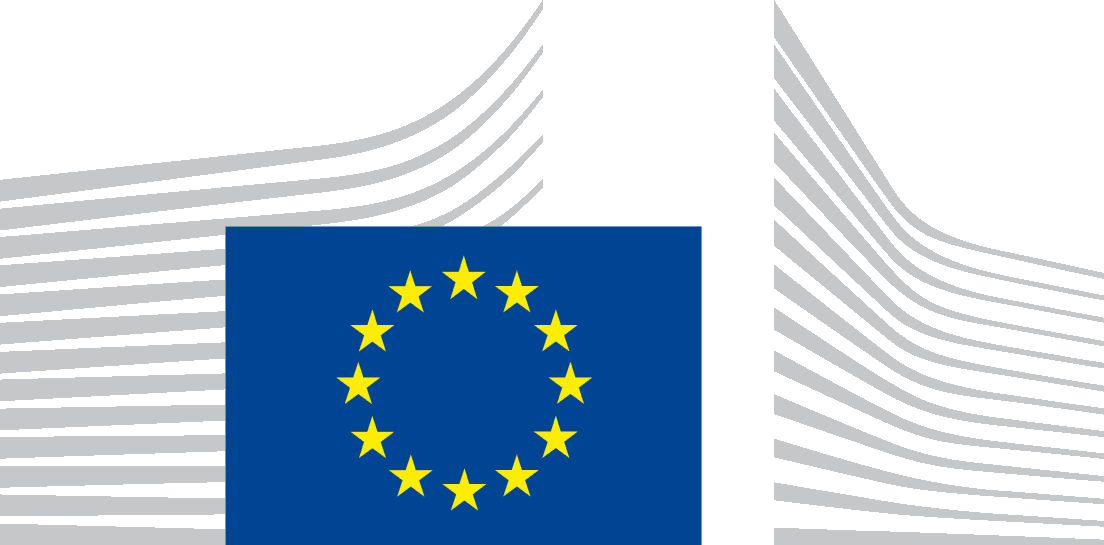 L-EDUKAZZJONI U L-KULTURA EWROPEAAĠENZIJA EŻEKUTTIVA (EACEA)EACEA.B - Kreattività, Ċittadinanza u Operazzjonijiet KonġuntiEACEA.B.3 - L-Ewropa għaċ-ĊittadiniSuġġettBaġit għas-suġġett1 — Ġemellaġġ ta’ BlietEUR 4 500 000 2 — Networks ta’ BlietEUR 6 500 000 Skeda ta’ żmien u skadenzi (indikattivi)Skeda ta’ żmien u skadenzi (indikattivi)Ftuħ tas-sejħa:16 ta’ Novembru 2021Data ta’ skadenza għas-sottomissjoni:24 ta’ Marzu 2021 – 17:00:00 CET (Brussell)Evalwazzjoni:Marzu-Ġunju 2022Informazzjoni dwar ir-riżultati tal-evalwazzjoni:Ġunju-Lulju 2022Firma tal-GA:Awwissu-Novembru 2022Kriterji tal-għotiPunteġġ minimu meħtieġPunteġġ massimuRilevanza 2540Kwalità — Tfassil u implimentazzjoni tal-proġettmhux disponibbli40Impattmhux disponibbli20Punteġġi globali (meħtieġa)70100 IMPORTANTI Tistenniex sal-aħħar mument — Lesti l-applikazzjoni tiegħek sew qabel l-iskadenza biex tevita kwalunkwe problema teknika tal-aħħar minuta. Problemi li jinqalgħu minħabba sottomissjonijiet fl-aħħar minuta (eż. konġestjoni, eċċ.) se jkunu kompletament għar-riskju tiegħek. Id-dati ta’ għeluq tas-sejħa MA JISTGĦUX jiġu estiżi.Ikkonsulta l-paġna Suġġett tal-Portal b’mod regolari. Din se nużawha biex nippubblikaw aġġornamenti u informazzjoni addizzjonali dwar is-sejħa (aġġornamenti dwar is-sejħa u s-suġġett).Is-Sistema ta’ Skambju Elettroniku tal-Portal għall-Finanzjament u għall-Offerti — Permezz tas-sottomissjoni tal-applikazzjoni, il-parteċipanti kollha jaċċettaw li jużaw is-sistema ta’ skambju elettroniku f’konformità mat-Termini u Kundizzjonijiet tal-Portal.Reġistrazzjoni — Qabel ma jissottomettu l-applikazzjoni, il-benefiċjarji, l-entitajiet affiljati u s-sħab assoċjati kollha jridu jkunu rreġistrati fir-Reġistru tal-Parteċipanti. Il-kodiċi ta’ identifikazzjoni tal-parteċipant (PIC) (wieħed għal kull parteċipant) huwa obbligatorju għall-Formola tal-Applikazzjoni.Rwoli tal-konsorzju — Meta tkun qed tistabbilixxi l-konsorzju tiegħek, għandek taħseb dwar l-organizzazzjonijiet li jgħinuk tilħaq l-objettivi u ssolvi l-problemi.Ir-rwoli għandhom jiġu attribwiti skont il-livell ta’ parteċipazzjoni fil-proġett. Il-parteċipanti prinċipali għandhom jipparteċipaw bħala benefiċjarji jew bħala entitajiet affiljati; entitajiet oħra jistgħu jipparteċipaw bħala sħab assoċjati, sottokuntratturi, partijiet terzi li jagħtu kontribuzzjonijiet in natura. Sħab assoċjati u partijiet terzi li jagħtu kontribuzzjonijiet in natura għandhom iġarrbu l-kostijiet tagħhom stess (mhux se jsiru riċevituri formali tal-finanzjament tal-UE). Is-sottokuntrattar normalment għandu jikkostitwixxi parti limitata u jrid jitwettaq minn partijiet terzi (mhux minn wieħed mill-benefiċjarji/entitajiet affiljati). Is-sottokuntrattar li jmur lil hinn minn 30 % tal-ispejjeż totali eliġibbli jrid jiġi ġġustifikat fl-applikazzjoni.Koordinatur — F’għotjiet multibenefiċjarji, il-benefiċjarji jipparteċipaw bħala konsorzju (grupp ta’ benefiċjarji). Huma se jkollhom jagħżlu koordinatur, li se jieħu ħsieb il-ġestjoni u l-koordinazzjoni tal-proġetti u se jirrappreżenta l-konsorzju quddiem l-awtorità awtorizzanti. F’għotjiet monobenefiċjarji, il-benefiċjarju uniku se jkun awtomatikament il-koordinatur.Entitajiet affiljati — L-applikanti jistgħu jipparteċipaw ma’ entitajiet affiljati (jiġifieri entitajiet marbuta ma’ benefiċjarju li jipparteċipaw fl-azzjoni bi drittijiet u obbligi simili bħall-benefiċjarji, iżda ma jiffirmawx l-għotja u għalhekk ma jsirux benefiċjarji huma nfushom). Dawn se jiksbu parti mill-flus tal-għotjiet u għalhekk iridu jikkonformaw mal-kundizzjonijiet kollha tas-sejħa u jiġu vvalidati (bħall-benefiċjarji); iżda ma jgħoddux lejn il-kriterji minimi ta’ eliġibbiltà għall-kompożizzjoni tal-konsorzju (jekk ikun hemm).Sħab assoċjati — L-applikanti jistgħu jipparteċipaw ma’ sħab assoċjati (jiġifieri organizzazzjonijiet sħab li jipparteċipaw fl-azzjoni iżda mingħajr id-dritt li jingħataw flus tal-għotja). Huma jipparteċipaw mingħajr finanzjament u għalhekk ma jeħtiġux li jiġu vvalidati.Ftehim ta’ konsorzju — Għal raġunijiet prattiċi u legali huwa rrakkomandat li jiġu stabbiliti arranġamenti interni li jippermettulek tittratta ċirkostanzi eċċezzjonali jew mhux previsti (fil-każijiet kollha, anke jekk mhux obbligatorji skont il-Ftehim ta’ Għotja). Il-ftehim ta’ konsorzju jagħtik ukoll il-possibbiltà li tagħmel ridistribuzzjoni tal-flus tal-għotja skont il-prinċipji u l-parametri interni tal-konsorzju tiegħek stess (pereżempju, benefiċjarju wieħed jista’ jattribwixxi mill-ġdid il-flus tal-għotja tiegħu lil benefiċjarju ieħor). Il-ftehim ta’ konsorzju għalhekk jippermettilek li tippersonalizza l-għotja tal-UE skont il-ħtiġijiet li għandu l-konsorzju tiegħek u jista’ jgħin ukoll biex jipproteġik f’każ ta’ tilwim.Baġit ibbilanċjat tal-proġett — L-applikazzjonijiet għal għotja jridu jiżguraw baġit ibbilanċjat tal-proġett u biżżejjed riżorsi oħra biex il-proġett jiġi implimentat b’suċċess (eż. kontribuzzjonijiet proprji, introjtu ġġenerat mill-azzjoni, kontribuzzjonijiet finanzjarji minn partijiet terzi, eċċ). Tista’ tintalab tnaqqas l-istima tal-ispejjeż tiegħek, jekk dawn ma jkunux eliġibbli (inkluż eċċessivi). Regola li tipprojbixxi l-profitt — L-għotjiet MA JISTGĦUX jagħmlu profitt (jiġifieri surplus tad-dħul + l-għotja tal-UE fuq il-kostijiet). Dan jiġi ċċekkjat minna fi tmiem il-proġett. L-ebda finanzjament doppju — Hemm projbizzjoni stretta fuq finanzjament doppju mill-baġit tal-UE (għajr taħt l-azzjonijiet ta’ Sinerġiji tal-UE). Barra minn azzjonijiet ta’ Sinerġiji bħal dawn, kwalunkwe azzjoni partikolari tista’ tirċievi biss għotja WAĦDA mill-baġit tal-UE u l-elementi ta’ spejjeż taħt L-EBDA ċirkostanza ma jistgħu jiġu ddikjarati għal żewġ azzjonijiet differenti tal-UE.Proġetti lesti/li għadhom għaddejjin — Proposti għal proġetti li diġà tlestew se jiġu miċħuda; proposti għal proġetti li jkunu diġà bdew se jiġu vvalutati fuq każ b’każ (f’dan il-każ, l-ebda spiża ma tista’ tiġi rimborżata għal attivitajiet li jkunu seħħew qabel id-data tal-bidu tal-proġett/is-sottomissjoni tal-proposta).Kombinazzjoni ma’ għotjiet operattivi tal-UE — Il-kombinazzjoni ma’ għotjiet operattivi tal-UE hija possibbli jekk il-proġett jibqa’ barra mill-programm ta’ ħidma tal-għotja operattiva u inti tiżgura li l-elementi ta’ spiża huma separati b’mod ċar fil-kont tiegħek u MA JIĠUX iddikjarati darbtejn (ara l-AGA — Ftehim tal-Għotja Annotat, l-Artikolu 6.2.E). Proposti multipli — L-applikanti jistgħu jissottomettu aktar minn proposta waħda għal proġetti differenti taħt l-istess sejħa (u jingħataw finanzjament għalihom).L-organizzazzjonijiet jistgħu jipparteċipaw f’diversi proposti.IMMA: jekk ikun hemm bosta proposti għal proġetti simili ħafna iżda tiġi aċċettata u evalwata applikazzjoni waħda biss; l-applikanti jintalbu jirtiraw waħda minnhom (jew din tiġi rifjutata).Sottomissjoni mill-ġdid — Il-proposti jistgħu jinbidlu u jiġu sottomessi mill-ġdid sal-iskadenza għas-sottomissjoni.Rifjut — Bis-sottomissjoni tal-applikazzjoni, l-applikanti kollha jaċċettaw il-kundizzjonijiet tas-sejħa stipulati f’dan id-Dokument ta’ Sejħa (u d-dokumenti li jirreferi għalihom). Il-proposti li ma jikkonformawx mal-kundizzjonijiet kollha tas-sejħa jiġu rifjutati. Dan japplika wkoll għall-applikanti: L-applikanti kollha jridu jissodisfaw il-kriterji; jekk xi wieħed minnhom ma jissodisfahomx, irid jiġi sostitwit jew il-proposta kollha tiġi miċħuda.Kanċellazzjoni — Jista’ jkun hemm ċirkostanzi li jistgħu jirrikjedu li s-sejħa tiġi kkanċellata. F’dan il-każ, tiġi infurmat permezz ta’ aġġornament dwar is-sejħa jew is-suġġett. Jekk jogħġbok innota li l-kanċellazzjonijiet ma tagħtix lok għal dritt għal kumpens.Lingwa — Tista’ tissottometti l-proposta tiegħek bi kwalunkwe lingwa uffiċjali tal-UE (madankollu, ir-riassunt/is-sommarju tal-proġett dejjem għandu jkun bl-Ingliż). Għal raġunijiet ta’ effiċjenza, nagħtuk parir qawwi li tuża l-Ingliż għall-applikazzjoni kollha. Jekk tkun teħtieġ id-dokumentazzjoni tas-sejħa f’lingwa uffiċjali oħra tal-UE, jekk jogħġbok issottometti talba fi żmien 10 ijiem mill-pubblikazzjoni tas-sejħa (għall-informazzjoni ta’ kuntatt, ara t-taqsima 12).Trasparenza — F’konformità mal-Artikolu 38 tar-Regolament Finanzjarju tal-UE, l-informazzjoni dwar l-għotjiet tal-UE mogħtija tiġi ppubblikata kull sena fuq is-sit web tal-Europa.Din tinkludi:l-ismijiet tal-benefiċjarjil-indirizzi tal-benefiċjarjil-iskop li għalih tkun ingħatat l-għotjal-ammont massimu mogħtiF’każijiet eċċezzjonali (fuq talba motivata u debitament sostanzjata) l-informazzjoni tista’ ma tiġix ippubblikata, jekk ikun hemm riskju li d-divulgazzjoni tista’ tipperikola d-drittijiet u l-libertajiet tiegħek skont il-Karta tad-Drittijiet Fundamentali tal-UE jew tagħmel ħsara lill-interessi kummerċjali tiegħek.Il-protezzjoni tad-data — Is-sottomissjoni ta’ proposta skont din is-sejħa tinvolvi l-ġbir, l-użu u l-ipproċessar tad-data personali. Din id-data se tiġi pproċessata f’konformità mal-qafas legali applikabbli. Din tiġi pproċessata biss għall-fini tal-evalwazzjoni tal-proposta tiegħek, il-ġestjoni sussegwenti tal-għotja tiegħek u, jekk meħtieġ, għall-monitoraġġ tal-programm, għall-evalwazzjoni u għall-komunikazzjoni. Id-dettalji huma spjegati fl-Istqarrija ta’ Privatezza tal-Portal għall-Finanzjament u għall-Offerti.